FORMULÁRIO F5 DE INSCRIÇÃO PARA ALUNOSInformações sobre o alunoNome completo, sem abreviações: .....................................................................................................Data de Nascimento: ..........................................................                Sexo: (   ) masc.    (   ) fem. RG: ...................................  Órgão Emissor:  .........  Estado Emissor: ......  Data de Emissão: .............CPF: ...................................Nacionalidade: ...................................                   País de nascimento: ...................................Endereço Eletrônico: ................................................................Endereço Res. (Rua/Nº):.................................................................................................................Bairro: .......................................................... CEP:......................................Cidade:......................................................... UF:.........................................DDD:............................   Fone:............................................................ FAX:...................................Curso de Graduação e Universidade: ...................................................................................................................................................................................................................................................Mês/ano previsto para conclusão do curso:....................................................................................Já foi bolsista do PIBIC/IF? (    ) Não   (     ) Sim. Informe o período de vigência.............................Recebe alguma outra modalidade de bolsa? (    ) Não   (     ) Sim, informe: .................................Possui vínculo empregatício? (    ) Não   (     ) Sim.Informações sobre o Orientador/Projeto de PesquisaOrientador: .........................................................................................................................................Título do Projeto: ............................................................................................................................................................................................................................................................................................Declaramos serem verdadeiras as informações constantes neste formulário.São Paulo, ___ / _____ / ______      ...............................................................		...............................................................     Assinatura do Orientador			Assinatura do CandidatoANEXAR:CÓPIAS DO HISTÓRIO ESCOLAR E DO ATESTADO DE MATRÍCULACOPIA DO CURRÍCULO LATTES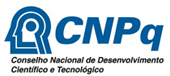 PROGRAMA INSTITUCIONAL DE BOLSAS DE INICIAÇÃO CIENTÍFICAPIBIC/CNPQ-IF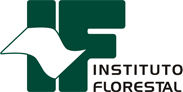 